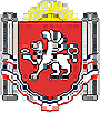 РЕСПУБЛИКА КРЫМРАЗДОЛЬНЕНСКИЙ РАЙОНЗИМИНСКИЙ  СЕЛЬСКИЙ  СОВЕТ62-е  внеочередное   заседание  1 созываРЕШЕНИЕ №   329-1/18от  22  мая   2018гс.ЗиминоОб индексации должностных окладов  работников   Муниципального казенного учреждения «Учреждение по обеспечению деятельности органов местного самоуправления Зиминского  сельского поселения  Раздольненского района Республики Крым»          В соответствии с Федеральным законом от 06.10.2003 № 131-ФЗ «Об общих принципах организации местного самоуправления в Российской Федерации», Законом Республики Крым от 21.08.2014 года № 54-ЗРК «Об основах местного самоуправления в Республике Крым». В связи с привидением ассигнований по оплате труда на 2018 год в соответствие с действующим Положением об оплате труда, утвержденным постановлением Администрации Зиминского сельского поселения от 27.04.2017г.№ 24/1 «Об оплате труда работников   Муниципального казенного учреждения «Учреждение по обеспечению деятельности органов местного самоуправления Зиминского  сельского поселения  Раздольненского района Республики Крым»,  Зиминский  сельский  совет     РЕШИЛ:1. Проиндексировать с 01 января 2018 года в 1,04 раза  размеры должностных окладов работников   Муниципального казенного учреждения «Учреждение по обеспечению деятельности органов местного самоуправления Зиминского  сельского поселения  Раздольненского района Республики Крым»2. Установить, что при увеличении (индексации) должностных окладов работников   Муниципального казенного учреждения «Учреждение по обеспечению деятельности органов местного самоуправления Зиминского  сельского поселения  Раздольненского района Республики Крым», их размеры подлежат округлению до целого рубля в сторону округления.3.Внести изменения в Положение об оплате труда работников   Муниципального казенного учреждения «Учреждение по обеспечению деятельности органов местного самоуправления Зиминского  сельского поселения  Раздольненского  района  Республики  Крым»  заменив в  п.п.2.2., п.2 «Оплата труда работников, осуществляющих техническое обеспечение деятельности органов местного самоуправления муниципального образования   Зиминское сельское поселение Раздольненского района Республики Крым» число «6200» на число «6448». 4. Внести изменения в приложение 1 к Положению о размерах и условиях оплаты труда работников казенного учреждения «Учреждение   по обеспечению деятельности органов местного самоуправления  муниципального образования  Зиминское сельское поселение Раздольненского района Республики Крым », изложив его в новой редакции (прилагается).5.Утвердить штатное расписание по МКУ «УОДОМС Зиминского сельского совета» с 01 июня 2018 в новой редакции (прилагается).6.Действие настоящего решения распространяется на правоотношения, возникшие с 01 января 2018 года.7. Обнародовать настоящее решение на информационном стенде Зиминского сельского совета по адресу: с. Зимино, ул. Гагарина, д.33 и на официальном сайте Администрации Зиминского сельского поселения в сети Интернет (https://зиминское-сп.рф/)8. Контроль за выполнением настоящего решения возложить на постоянную комиссию сельского совета по бюджету, налогам, муниципальной собственности, земельным и имущественным отношениям, социально-экономическому развитию Зиминского сельского совета Раздольненского района Республики Крым.  Председатель Зиминскогосельского совета                                                              Б.М.АндрейчукПриложение 1 к решениюЗиминского сельского советаот  22.05.2018 № 328-1/18	Должностные оклады (ставки заработной платы) работников, осуществляющих техническое обеспечение деятельности органов местного самоуправления муниципального образования  Зиминского сельского поселения Раздольненского района Республики Крым, устанавливаются в следующих размерахДолжностные оклады могут увеличиваться (индексироваться) в соответствии                         с законодательством  Российской  Федерации и Республики Крым.Председатель Зиминскогосельского совета                                                              Б.М.АндрейчукНаименование должностиДолжностной оклад (ставка заработной платы), руб. Директор учреждения12703,00Специалист9156,00Водитель автомобиля7802,00Уборщик служебных помещений7802,00